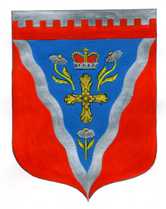 Администрациямуниципального образования Ромашкинское сельское поселениемуниципального образования Приозерский муниципальный районЛенинградской областиП О С Т А Н О В Л Е Н И Еот 30 сентября  2021 года                                                                           № 200«Об утверждении Плана мероприятий по противодействию коррупции в администрации муниципального образования Ромашкинское  сельское  поселение  муниципального  образования Приозерский муниципальный район Ленинградской области на 2021-2024 годы» В соответствии с Указом Президента  Российской Федерации от 16.08.2021 года № 478 «О Национальном плане противодействия коррупции на 2021-2024 годы», Федеральным законом от 25.12.2008 г. № 273-ФЗ «О противодействии коррупции», постановлением Правительства Ленинградской области от 22.09.2021 г. № 614 «Об утверждении Плана противодействия коррупции в Ленинградской области на 2021-2024 годы и о признании утратившим силу постановления Правительства Ленинградской области от 28.12.2020года № 860» администрация МО Ромашкинское  сельского поселения МО Приозерский муниципальный район ПОСТАНОВЛЯЕТ:1.Утвердить План мероприятий по противодействию коррупции в администрации муниципального образования Ромашкинское  сельское поселение муниципального образования Приозерский муниципальный район Ленинградской области на 2021-2024 года (приложение 1).2. Постановление № 01 от 11.01.2021 года «Об утверждении План мероприятий по противодействию коррупции в администрации муниципального образования Ромашкинское  сельское поселение муниципального образования Приозерский муниципальный район Ленинградской области на 2021год» считать утратившим силу.3 .Настоящее постановление вступает в силу со дня его подписания и подлежит размещению на  сайте администрации муниципального образования www.Ромашкинское.РФ.4.Контроль за исполнением настоящего постановления оставляю за собой.И.о.Главы администрации                                                                  А.А.Князев                                       Трепагина О.П.-99-555Разослано: 2-дело, 1- прокуратура-1УТВЕРЖДЕНОПостановлением администрацииМО Ромашкинское сельское поселение от 30.09.2021   № 200Планпо противодействию коррупции в администрациимуниципального образования Ромашкинское сельское поселение муниципального образования Приозерский муниципальный районЛенинградской области УТВЕРЖДЕНОПостановлением администрацииМО Ромашкинское сельское поселение от 30.09.2021   № 200Планпо противодействию коррупции в администрациимуниципального образования Ромашкинское сельское поселение муниципального образования Приозерский муниципальный районЛенинградской области УТВЕРЖДЕНОПостановлением администрацииМО Ромашкинское сельское поселение от 30.09.2021   № 200Планпо противодействию коррупции в администрациимуниципального образования Ромашкинское сельское поселение муниципального образования Приозерский муниципальный районЛенинградской области УТВЕРЖДЕНОПостановлением администрацииМО Ромашкинское сельское поселение от 30.09.2021   № 200Планпо противодействию коррупции в администрациимуниципального образования Ромашкинское сельское поселение муниципального образования Приозерский муниципальный районЛенинградской области УТВЕРЖДЕНОПостановлением администрацииМО Ромашкинское сельское поселение от 30.09.2021   № 200Планпо противодействию коррупции в администрациимуниципального образования Ромашкинское сельское поселение муниципального образования Приозерский муниципальный районЛенинградской области УТВЕРЖДЕНОПостановлением администрацииМО Ромашкинское сельское поселение от 30.09.2021   № 200Планпо противодействию коррупции в администрациимуниципального образования Ромашкинское сельское поселение муниципального образования Приозерский муниципальный районЛенинградской области УТВЕРЖДЕНОПостановлением администрацииМО Ромашкинское сельское поселение от 30.09.2021   № 200Планпо противодействию коррупции в администрациимуниципального образования Ромашкинское сельское поселение муниципального образования Приозерский муниципальный районЛенинградской области УТВЕРЖДЕНОПостановлением администрацииМО Ромашкинское сельское поселение от 30.09.2021   № 200Планпо противодействию коррупции в администрациимуниципального образования Ромашкинское сельское поселение муниципального образования Приозерский муниципальный районЛенинградской области №№п/пМероприятиеМероприятиеСрок исполненияСрок исполненияИсполнителиИсполнителиОжидаемый результатОРГАНИЗАЦИОННЫЕ И ПРАВОВЫЕ  МЕРЫ ПРОТИВОДЕЙСТВИЯ КОРРУПЦИИОРГАНИЗАЦИОННЫЕ И ПРАВОВЫЕ  МЕРЫ ПРОТИВОДЕЙСТВИЯ КОРРУПЦИИОРГАНИЗАЦИОННЫЕ И ПРАВОВЫЕ  МЕРЫ ПРОТИВОДЕЙСТВИЯ КОРРУПЦИИОРГАНИЗАЦИОННЫЕ И ПРАВОВЫЕ  МЕРЫ ПРОТИВОДЕЙСТВИЯ КОРРУПЦИИОРГАНИЗАЦИОННЫЕ И ПРАВОВЫЕ  МЕРЫ ПРОТИВОДЕЙСТВИЯ КОРРУПЦИИОРГАНИЗАЦИОННЫЕ И ПРАВОВЫЕ  МЕРЫ ПРОТИВОДЕЙСТВИЯ КОРРУПЦИИОРГАНИЗАЦИОННЫЕ И ПРАВОВЫЕ  МЕРЫ ПРОТИВОДЕЙСТВИЯ КОРРУПЦИИ1.1Подготовка и организация проведения заседаний комиссии по соблюдению требований к служебному поведению и урегулированию конфликта интересовПодготовка и организация проведения заседаний комиссии по соблюдению требований к служебному поведению и урегулированию конфликта интересовПо мере необходимостиВ течении 2021-2024 По мере необходимостиВ течении 2021-2024 Начальник общего сектораНачальник общего сектораОбеспечение деятельности комиссии1.2Организация контроля подготовки и исполнения Плана мероприятий по противодействию коррупции в муниципальном образовании, принятие мер при неисполнении мероприятий плановОрганизация контроля подготовки и исполнения Плана мероприятий по противодействию коррупции в муниципальном образовании, принятие мер при неисполнении мероприятий плановВ течение 2021-2024 годов (ежеквартально)В течение 2021-2024 годов (ежеквартально)Глава администрации Глава администрации Своевременное исполнение мероприятий1.3Проведение анализа результатов выполнения мероприятий Плана противодействия коррупции на 2021-2024ггПроведение анализа результатов выполнения мероприятий Плана противодействия коррупции на 2021-2024ггВ течении 2021-2024гг. в соответствии с установленными срокамиВ течении 2021-2024гг. в соответствии с установленными срокамиПовышение эффективности работы в сфере противодействия коррупции1.4Мониторинг изменений законодательства Российской Федерации в сфере противодействия коррупции на предмет необходимости внесения изменений в правовые акты органов местного самоуправления МО Ромашкинское сельское поселениеМониторинг изменений законодательства Российской Федерации в сфере противодействия коррупции на предмет необходимости внесения изменений в правовые акты органов местного самоуправления МО Ромашкинское сельское поселение В течение 2021-2024 г. (ежемесячно) В течение 2021-2024 г. (ежемесячно)Специалисты администрации в рамках своих должностных обязанностейСпециалисты администрации в рамках своих должностных обязанностейСвоевременное выявление необходимости внесения изменений приведение в нормативные правовые актов органов местного самоуправления муниципального образования1.5Разработка и обеспечение принятия нормативных правовых актов органов местного самоуправления МО Ромашкинское сельское поселение по вопросам противодействия коррупции, а также внесение изменений в ранее принятые правовые акты в сфере противодействия коррупции.Разработка и обеспечение принятия нормативных правовых актов органов местного самоуправления МО Ромашкинское сельское поселение по вопросам противодействия коррупции, а также внесение изменений в ранее принятые правовые акты в сфере противодействия коррупции.По мере принятия нормативно-правовых актов Российской Федерации и Ленинградской области в течении 2021-2024гг.По мере принятия нормативно-правовых актов Российской Федерации и Ленинградской области в течении 2021-2024гг.Специалисты администрации в рамках своих должностных обязанностейСпециалисты администрации в рамках своих должностных обязанностейСвоевременное принятие соответствующих правовых актов муниципального образования и внесение изменений в ранее принятые правовые акты муниципального образования1.6Проведение антикоррупционной экспертизы нормативных правовых актов органов местного самоуправления при проведении их правовой экспертизы и мониторинге применения. Размещение проектов  нормативных правовых актов органов местного самоуправления на официальном интернет-портале в сети «Интернет» в целях организации проведения независимой антикоррупционной экспертизыПроведение антикоррупционной экспертизы нормативных правовых актов органов местного самоуправления при проведении их правовой экспертизы и мониторинге применения. Размещение проектов  нормативных правовых актов органов местного самоуправления на официальном интернет-портале в сети «Интернет» в целях организации проведения независимой антикоррупционной экспертизыв течении 2021-2024гг.По мере необходимостив течении 2021-2024гг.По мере необходимостиНачальник общего сектора, ведущий специалист общего сектораНачальник общего сектора, ведущий специалист общего сектораВыявление в нормативно-правовых актах и их проектах коррупциогенных факторов, способствующих формированию условий для проявления коррупции и их устранение1.7Реализация комплекса организационных, разъяснительных и иных мер, направленных на соблюдение  лицами, замещающими муниципальные должности, муниципальными служащими требований законодательства о противодействии коррупции,  том числе в рамках участия в управлении коммерческими или некоммерческими организациямиРеализация комплекса организационных, разъяснительных и иных мер, направленных на соблюдение  лицами, замещающими муниципальные должности, муниципальными служащими требований законодательства о противодействии коррупции,  том числе в рамках участия в управлении коммерческими или некоммерческими организациямив течении 2021-2024ггв течении 2021-2024ггСпециалисты администрацияСпециалисты администрацияПрофилактика коррупционных и иных нарушений1.8Проведение в отношении лиц, замещающих должности  в органах местного самоуправления, плановой работы на системной основе, направленной на предотвращение и урегулирование конфликта интересов, выявления коррупционных правонарушений и коррупционных рисковПроведение в отношении лиц, замещающих должности  в органах местного самоуправления, плановой работы на системной основе, направленной на предотвращение и урегулирование конфликта интересов, выявления коррупционных правонарушений и коррупционных рисковв течении 2021-2024ггв течении 2021-2024ггНачальник общего сектора, ведущий специалист общего сектораНачальник общего сектора, ведущий специалист общего сектораПрофилактика коррупционных и иных нарушений Профилактика коррупционных и иных правонарушений Профилактика коррупционных и иных правонарушений Профилактика коррупционных и иных правонарушений Профилактика коррупционных и иных правонарушений Профилактика коррупционных и иных правонарушений Профилактика коррупционных и иных правонарушений Профилактика коррупционных и иных правонарушений Профилактика коррупционных и иных правонарушений2.1Организационное и документационное обеспечение деятельности комиссий по соблюдению требований к служебному поведению муниципальных служащих и урегулированию конфликта интересов, а также участие в пределах своей компетенции в работе указанной комиссии Организационное и документационное обеспечение деятельности комиссий по соблюдению требований к служебному поведению муниципальных служащих и урегулированию конфликта интересов, а также участие в пределах своей компетенции в работе указанной комиссии В течение 2021-2024гг.В течение 2021-2024гг.Начальник общего сектораНачальник общего сектораОбеспечение соблюдения муниципальными служащими ограничений и запретов, требований о предотвращении конфликта интересов, осуществление мер по предотвращению коррупции2.2Обеспечение реализации муниципальными служащими обязанностей: Уведомлять представителя нанимателя (работодателя), органы прокуратуры РФ, иные государственные органы обо всех случаях обращения к ним каких-либо лиц в целях склонения к совершению коррупционных правонарушений;Уведомлять представителя нанимателя о своем намерении выполнять иную оплачиваемую работу;Сообщать представителю нанимателя о личной заинтересованности при исполнении должностных обязанностей, которая может привести к конфликту интересов, принимать меры по предупреждению такого конфликта;В случаях установленных законодательством, обращаться в адрес представителя нанимателя  за получением разрешения участвовать на безвозмездной основе в управлении некоммерческой организацией;Обращаться в адрес  представителя нанимателя  с ходатайством о разрешении участвовать на безвозмездной основе в управлении коммерческой организацией в качестве члена коллегиального органа управления этой организации в порядке, установленном законодательствомОбеспечение реализации муниципальными служащими обязанностей: Уведомлять представителя нанимателя (работодателя), органы прокуратуры РФ, иные государственные органы обо всех случаях обращения к ним каких-либо лиц в целях склонения к совершению коррупционных правонарушений;Уведомлять представителя нанимателя о своем намерении выполнять иную оплачиваемую работу;Сообщать представителю нанимателя о личной заинтересованности при исполнении должностных обязанностей, которая может привести к конфликту интересов, принимать меры по предупреждению такого конфликта;В случаях установленных законодательством, обращаться в адрес представителя нанимателя  за получением разрешения участвовать на безвозмездной основе в управлении некоммерческой организацией;Обращаться в адрес  представителя нанимателя  с ходатайством о разрешении участвовать на безвозмездной основе в управлении коммерческой организацией в качестве члена коллегиального органа управления этой организации в порядке, установленном законодательствомВ течение 2021-2024ггВ течение 2021-2024ггМуниципальные служащиеМуниципальные служащиеОбеспечение соблюдения муниципальными служащими ограничений и запретов, требований о предотвращении конфликта интересов, осуществление мер по предотвращению коррупции2.3Осуществление в  установленном порядке приема   сведений о своих доходах, расходах, об имуществе и обязательствах имущественного характера (далее сведения),представляемых в соответствии с законодательством о противодействии коррупции: лицами, замещающими должности муниципальной службы, и граждан, претендующих на замещение муниципальных должностей в порядке, установленном законодательством ;граждан претендующих на замещение должностей муниципальной службы, граждан претендующих на замещение должностей руководителей учреждений, подведомственных ОМСУ и лицами замещающими указанные должностиОсуществление в  установленном порядке приема   сведений о своих доходах, расходах, об имуществе и обязательствах имущественного характера (далее сведения),представляемых в соответствии с законодательством о противодействии коррупции: лицами, замещающими должности муниципальной службы, и граждан, претендующих на замещение муниципальных должностей в порядке, установленном законодательством ;граждан претендующих на замещение должностей муниципальной службы, граждан претендующих на замещение должностей руководителей учреждений, подведомственных ОМСУ и лицами замещающими указанные должностиВ течении 2021-2024 В отношении граждан при назначении на соответствующую должность До 1 апреля для лиц замещающих муниципальные должностиДо 30 апреля для муниципальных служащихВ течении 2021-2024 В отношении граждан при назначении на соответствующую должность До 1 апреля для лиц замещающих муниципальные должностиДо 30 апреля для муниципальных служащихНачальник общего сектораНачальник общего сектораОбеспечение своевременного исполнения указанными лицами обязанности по представлению сведений о доходах, об имуществе и обязательствах имущественного характера. Организация эффективного учета и контроля.2.4Обеспечение размещения сведений, представленных муниципальными служащими и руководителями учреждений, подведомственных ОМСУ в информационно-телекоммуникационной сети «Интернет» на официальных сайтах муниципальных образований  в порядке, установленном законодательствомОбеспечение размещения сведений, представленных муниципальными служащими и руководителями учреждений, подведомственных ОМСУ в информационно-телекоммуникационной сети «Интернет» на официальных сайтах муниципальных образований  в порядке, установленном законодательствомВ течение 14 рабочих дней со дня истечения срока установленного для представления сведенийВ течение 14 рабочих дней со дня истечения срока установленного для представления сведенийНачальник общего сектораНачальник общего сектораПовышение открытости и доступности информации о деятельности по профилактике коррупционных правонарушений2.5Осуществление в установленном порядке анализа сведений о доходах, расходах, об имуществе и обязательствах имущественного характера, представленных  муниципальными служащими и гражданами претендующими на замещение указанных должностейОсуществление в установленном порядке анализа сведений о доходах, расходах, об имуществе и обязательствах имущественного характера, представленных  муниципальными служащими и гражданами претендующими на замещение указанных должностейПо мере предоставления сведений гражданами; в соответствии с графикомПо мере предоставления сведений гражданами; в соответствии с графикомНачальник общего сектораНачальник общего сектораВыявление признаков нарушения законодательства в сфере противодействия коррупции. Своевременное реагирование на ставшие известными факты коррупционных проявлений2.6Представление представителю нанимателя (работодателю) доклада о результатах анализа сведений, представленных муниципальными служащимиПредставление представителю нанимателя (работодателю) доклада о результатах анализа сведений, представленных муниципальными служащимиДо 15 сентября В течение 2021-2024  годов До 15 сентября В течение 2021-2024  годов Начальник общего сектораНачальник общего сектораИнформирование главы2.7Принять меры по необходимости проведения в случаях и установленном законом порядке  проверок:- достоверности и полноты сведений о доходах, расходах об имуществе и обязательствах имущественного характера, представляемых гражданами, претендующими на замещение должностей муниципальной службы, муниципальными служащими;- соблюдения муниципальными служащими ограничений и запретов, требований о предотвращении и урегулировании конфликта интересов, исполнения ими обязанностей установленных Федеральным законом от 25.12.2008 № 273-ФЗ «О противодействии коррупции» и  другими федеральными законами, исполнения ими должностных обязанностейПринять меры по необходимости проведения в случаях и установленном законом порядке  проверок:- достоверности и полноты сведений о доходах, расходах об имуществе и обязательствах имущественного характера, представляемых гражданами, претендующими на замещение должностей муниципальной службы, муниципальными служащими;- соблюдения муниципальными служащими ограничений и запретов, требований о предотвращении и урегулировании конфликта интересов, исполнения ими обязанностей установленных Федеральным законом от 25.12.2008 № 273-ФЗ «О противодействии коррупции» и  другими федеральными законами, исполнения ими должностных обязанностейНа основании поступившей информацииНа основании поступившей информацииНачальник общего сектораНачальник общего сектораВыявление случаев несоблюдения указанными лицами законодательства в сфере противодействия коррупции, принятие своевременных мер по выявленным нарушениям. Выявление причин и условий, способствующих совершению коррупционных правонарушений2.8Контроль за соблюдением лицами, замещающими должности муниципальной службы, требований законодательства Российской Федерации о противодействии коррупции, касающихся предотвращения и урегулирования конфликта интересов, в том числе за привлечением таких лиц к ответственности в случае их несоблюдения.Контроль за соблюдением лицами, замещающими должности муниципальной службы, требований законодательства Российской Федерации о противодействии коррупции, касающихся предотвращения и урегулирования конфликта интересов, в том числе за привлечением таких лиц к ответственности в случае их несоблюдения.В течение 2021-2024  годов (постоянно)В течение 2021-2024  годов (постоянно)Начальник общего сектораНачальник общего сектораПрименение мер юридической ответственности в случаях несоблюдения запретов, ограничений, требований, установленных в целяхПротиводействия коррупции2.9Организация ознакомления граждан, поступающих на должности муниципальной службы, с законодательством в сфере противодействия коррупции, в том числе об информирование ответственности за совершение правонарушений, о недопустимости возникновения конфликта интересов и о его урегулировании, о недопущении получения и дачи взятки, о соблюдении ограничений, запретов, требований к служебному поведению, исполнении обязанностейОрганизация ознакомления граждан, поступающих на должности муниципальной службы, с законодательством в сфере противодействия коррупции, в том числе об информирование ответственности за совершение правонарушений, о недопустимости возникновения конфликта интересов и о его урегулировании, о недопущении получения и дачи взятки, о соблюдении ограничений, запретов, требований к служебному поведению, исполнении обязанностей В течение 2021-2024  годов по мере необходимости В течение 2021-2024  годов по мере необходимостиНачальник общего сектораНачальник общего сектораПовышение муниципальными служащими антикоррупционному просвещению2.10Осуществление комплекса организационных, разъяснительных и иных мер по соблюдению муниципальными служащими ограничений, запретов, требований к служебному поведению, исполнению обязанностей, установленных в целях противодействия коррупции, а также по недопущению муниципальными служащими поведения, которое может воспринимается  как обещание или предложение дачи взятки  либо как согласие принять взятку или как просьба о даче взяткиОсуществление комплекса организационных, разъяснительных и иных мер по соблюдению муниципальными служащими ограничений, запретов, требований к служебному поведению, исполнению обязанностей, установленных в целях противодействия коррупции, а также по недопущению муниципальными служащими поведения, которое может воспринимается  как обещание или предложение дачи взятки  либо как согласие принять взятку или как просьба о даче взяткиПо мере необходимости, особенно в связи с изменением антикоррупционного законодательстваПо мере необходимости, особенно в связи с изменением антикоррупционного законодательстваНачальник общего сектораНачальник общего сектораПовышение муниципальными служащими антикоррупционному просвещению2.11Организация работы по ведению личных дел лиц, замещающих муниципальные должности и должности муниципальной службы, по актуализации сведений, содержащихся в анкетах, представляемых при назначении на указанные должности и поступлении на такую службу, об их родственниках и свойственниках в целях выявления возможного конфликта интересов.Организация работы по ведению личных дел лиц, замещающих муниципальные должности и должности муниципальной службы, по актуализации сведений, содержащихся в анкетах, представляемых при назначении на указанные должности и поступлении на такую службу, об их родственниках и свойственниках в целях выявления возможного конфликта интересов.В течение 2021-2024  годов(постоянно)В течение 2021-2024  годов(постоянно)Начальник общего сектораНачальник общего сектораВыявление причин и условий, способствующих совершению коррупционных правонарушений Обеспечение соблюдения муниципальными служащими ограничений, запретов, а также исполнения обязанностей, установленных в целях противодействия коррупции, повышение эффективности урегулирования конфликта интересов Обеспечение соблюдения муниципальными служащими ограничений, запретов, а также исполнения обязанностей, установленных в целях противодействия коррупции, повышение эффективности урегулирования конфликта интересов Обеспечение соблюдения муниципальными служащими ограничений, запретов, а также исполнения обязанностей, установленных в целях противодействия коррупции, повышение эффективности урегулирования конфликта интересов Обеспечение соблюдения муниципальными служащими ограничений, запретов, а также исполнения обязанностей, установленных в целях противодействия коррупции, повышение эффективности урегулирования конфликта интересов Обеспечение соблюдения муниципальными служащими ограничений, запретов, а также исполнения обязанностей, установленных в целях противодействия коррупции, повышение эффективности урегулирования конфликта интересов Обеспечение соблюдения муниципальными служащими ограничений, запретов, а также исполнения обязанностей, установленных в целях противодействия коррупции, повышение эффективности урегулирования конфликта интересов Обеспечение соблюдения муниципальными служащими ограничений, запретов, а также исполнения обязанностей, установленных в целях противодействия коррупции, повышение эффективности урегулирования конфликта интересов Обеспечение соблюдения муниципальными служащими ограничений, запретов, а также исполнения обязанностей, установленных в целях противодействия коррупции, повышение эффективности урегулирования конфликта интересов3.1Организация контроля за исполнением муниципальными служащими обязанности по предварительному уведомлению представителя нанимателя (работодателя) о намерении выполнять иную оплачиваемую работу, определение возможности возникновения конфликта интересов при выполнении данной работыОрганизация контроля за исполнением муниципальными служащими обязанности по предварительному уведомлению представителя нанимателя (работодателя) о намерении выполнять иную оплачиваемую работу, определение возможности возникновения конфликта интересов при выполнении данной работыВ течение 2021-2024  годовВ течение 2021-2024  годовНачальник общего сектораНачальник общего сектораПрименение мер юридической ответственности в случаях несоблюдения запретов, ограничений, требований, установленных в целяхПротиводействия коррупции3.2Организация контроля за обеспечением сообщения муниципальными служащими о получении ими подарка в связи с протокольными мероприятиями, служебными командировками и другими официальными мероприятиями, участие в которых связано с выполнением ими служебных (должностных) обязанностей, а также сдачи подаркаОрганизация контроля за обеспечением сообщения муниципальными служащими о получении ими подарка в связи с протокольными мероприятиями, служебными командировками и другими официальными мероприятиями, участие в которых связано с выполнением ими служебных (должностных) обязанностей, а также сдачи подаркаВ течение 2021-2024  годов Ежеквартально В течение 2021-2024  годов Ежеквартально Начальник общего сектораНачальник общего сектораПрименение мер юридической ответственности в случаях несоблюдения запретов, ограничений, требований, установленных в целяхПротиводействия коррупции3.3Организация контроля за исполнением муниципальными служащими обязанности уведомлять в письменной форме представителя нанимателя (работодателя) о личной заинтересованности при исполнении должностных обязанностей, которая может привести к конфликту интересов, и принимать меры по предотвращению подобного конфликтаОрганизация контроля за исполнением муниципальными служащими обязанности уведомлять в письменной форме представителя нанимателя (работодателя) о личной заинтересованности при исполнении должностных обязанностей, которая может привести к конфликту интересов, и принимать меры по предотвращению подобного конфликтаВ течение 2021-2024  годов ЕжеквартальноВ течение 2021-2024  годов ЕжеквартальноНачальник общего сектораНачальник общего сектораПрименение мер юридической ответственности в случаях несоблюдения запретов, ограничений, требований, установленных в целяхПротиводействия коррупции3.4Организация контроля за исполнением муниципальными служащими обязанности уведомлять представителя нанимателя (работодателя) о фактах обращения в целях склонения к совершению коррупционных правонарушенийОрганизация контроля за исполнением муниципальными служащими обязанности уведомлять представителя нанимателя (работодателя) о фактах обращения в целях склонения к совершению коррупционных правонарушенийВ течение 2021-2024  годов ЕжеквартальноВ течение 2021-2024  годов ЕжеквартальноНачальник общего сектораНачальник общего сектораПрименение мер юридической ответственности в случаях несоблюдения запретов, ограничений, требований, установленных в целяхПротиводействия коррупции3.5Организация работы по выявлению случаев возникновения конфликта интересов, одной из сторон которого является муниципальный служащий, принятие мер, предусмотренных законодательством по предотвращению и урегулированию конфликта интересов, а также выявление причин и условий, способствующих возникновению конфликта интересовОрганизация работы по выявлению случаев возникновения конфликта интересов, одной из сторон которого является муниципальный служащий, принятие мер, предусмотренных законодательством по предотвращению и урегулированию конфликта интересов, а также выявление причин и условий, способствующих возникновению конфликта интересовВ течение 2021--2024 годовВ течение 2021--2024 годовНачальник общего сектораНачальник общего сектораПрименение мер юридической ответственности в случаях несоблюдения запретов, ограничений, требований, установленных в целяхПротиводействия коррупции3.6Мониторинг (установление) наличия у муниципальных служащих близкого родства или свойства с главой муниципального образования, возглавляющим местную администрацию, если замещение должности муниципальной службы связано с непосредственной подчиненностью или подконтрольностью этому должностному лицу, или с муниципальным служащим, если замещение должности связано с непосредственной подчиненностью или подконтрольностью одного из них другомуМониторинг (установление) наличия у муниципальных служащих близкого родства или свойства с главой муниципального образования, возглавляющим местную администрацию, если замещение должности муниципальной службы связано с непосредственной подчиненностью или подконтрольностью этому должностному лицу, или с муниципальным служащим, если замещение должности связано с непосредственной подчиненностью или подконтрольностью одного из них другомуВ течение 2021-2024 годов В течение 2021-2024 годов Начальник общего сектораНачальник общего сектораПрименение мер юридической ответственности в случаях несоблюдения запретов, ограничений, требований, установленных в целяхПротиводействия коррупции3.7Организационное и документационное обеспечение деятельности комиссий по соблюдению требований к служебному поведению муниципальных служащих и урегулированию конфликта интересовОрганизационное и документационное обеспечение деятельности комиссий по соблюдению требований к служебному поведению муниципальных служащих и урегулированию конфликта интересовВ течение 2021-2024 годовВ течение 2021-2024 годовНачальник общего сектораНачальник общего сектора3.8Организация работы по соблюдению гражданами, замещавшими должности муниципальной службы, включенные в перечни должностей, установленные нормативными правовыми актами Российской Федерации, в течение двух лет после увольнения с муниципальной службы, обязанности получения согласия комиссии по соблюдению требований к служебному поведению муниципальных служащих и урегулированию конфликта интересов на замещение ими на условиях трудового договора должности в организации и (или) выполнения в данной организации работы на условиях гражданско-правового договора, если отдельные функции муниципального (административного) управления данной организацией входили в их должностные (служебные) обязанностиОрганизация работы по соблюдению гражданами, замещавшими должности муниципальной службы, включенные в перечни должностей, установленные нормативными правовыми актами Российской Федерации, в течение двух лет после увольнения с муниципальной службы, обязанности получения согласия комиссии по соблюдению требований к служебному поведению муниципальных служащих и урегулированию конфликта интересов на замещение ими на условиях трудового договора должности в организации и (или) выполнения в данной организации работы на условиях гражданско-правового договора, если отдельные функции муниципального (административного) управления данной организацией входили в их должностные (служебные) обязанностиВ течение 2021-2024 годов В течение 2021-2024 годов Начальник общего сектораНачальник общего сектораПрименение мер юридической ответственности в случаях несоблюдения запретов, ограничений, требований, установленных в целяхПротиводействия коррупцииОБЕСПЕЧЕНИЕ ПРОЗРАЧНОСТИ ДЕЯТЕЛЬНОСТИ ОРГАНОВ МЕСТНОГО САМОУПРАВЛЕНИЯ ОБЕСПЕЧЕНИЕ ПРОЗРАЧНОСТИ ДЕЯТЕЛЬНОСТИ ОРГАНОВ МЕСТНОГО САМОУПРАВЛЕНИЯ ОБЕСПЕЧЕНИЕ ПРОЗРАЧНОСТИ ДЕЯТЕЛЬНОСТИ ОРГАНОВ МЕСТНОГО САМОУПРАВЛЕНИЯ ОБЕСПЕЧЕНИЕ ПРОЗРАЧНОСТИ ДЕЯТЕЛЬНОСТИ ОРГАНОВ МЕСТНОГО САМОУПРАВЛЕНИЯ ОБЕСПЕЧЕНИЕ ПРОЗРАЧНОСТИ ДЕЯТЕЛЬНОСТИ ОРГАНОВ МЕСТНОГО САМОУПРАВЛЕНИЯ ОБЕСПЕЧЕНИЕ ПРОЗРАЧНОСТИ ДЕЯТЕЛЬНОСТИ ОРГАНОВ МЕСТНОГО САМОУПРАВЛЕНИЯ ОБЕСПЕЧЕНИЕ ПРОЗРАЧНОСТИ ДЕЯТЕЛЬНОСТИ ОРГАНОВ МЕСТНОГО САМОУПРАВЛЕНИЯ ОБЕСПЕЧЕНИЕ ПРОЗРАЧНОСТИ ДЕЯТЕЛЬНОСТИ ОРГАНОВ МЕСТНОГО САМОУПРАВЛЕНИЯ 4.14.1Обеспечение соответствия раздела «Противодействие коррупции» официального сайта администрации муниципального образования в информационно-телекоммуникационной сети «Интернет» требованиям к размещению и наполнению подразделов, посвященных вопросам противодействия коррупции, официальных сайтов федеральных государственных органов, Центрального банка Российской Федерации, Пенсионного фонда Российской Федерации, Фонда социального страхования Российской Федерации, Федерального фонда обязательного медицинского страхования, государственных корпораций (компаний), иных организаций, созданных на основании федеральных законов, и требованиям к должностям, замещение которых влечет за собой размещение сведений о доходах, расходах, об имуществе и обязательствах имущественного характера, утвержденным приказом Министерства труда и социальной защиты Российской ФедерацииОбеспечение соответствия раздела «Противодействие коррупции» официального сайта администрации муниципального образования в информационно-телекоммуникационной сети «Интернет» требованиям к размещению и наполнению подразделов, посвященных вопросам противодействия коррупции, официальных сайтов федеральных государственных органов, Центрального банка Российской Федерации, Пенсионного фонда Российской Федерации, Фонда социального страхования Российской Федерации, Федерального фонда обязательного медицинского страхования, государственных корпораций (компаний), иных организаций, созданных на основании федеральных законов, и требованиям к должностям, замещение которых влечет за собой размещение сведений о доходах, расходах, об имуществе и обязательствах имущественного характера, утвержденным приказом Министерства труда и социальной защиты Российской ФедерацииВ течение 2021-2024 годовВедущий специалист общего сектораПовышение информационной открытости администрации муниципального образования, актуализация раздела «Противодействие коррупции».Повышение информационной открытости администрации муниципального образования, актуализация раздела «Противодействие коррупции».4.24.2Размещение на официальных сайтах органов местного самоуправления муниципальных образований в информационно-телекоммуникационной сети «Интернет» информации в соответствии с Федеральным законом от 09.02.2009 № 8-ФЗ «Об обеспечении доступа к информации о деятельности государственных органов и органов местного самоуправления»Размещение на официальных сайтах органов местного самоуправления муниципальных образований в информационно-телекоммуникационной сети «Интернет» информации в соответствии с Федеральным законом от 09.02.2009 № 8-ФЗ «Об обеспечении доступа к информации о деятельности государственных органов и органов местного самоуправления»В течение2021-2024 годов Ведущий специалист общего сектораПовышение открытости и доступности информацииПовышение открытости и доступности информации4.34.3Совершенствование содержания официальных сайтов органов местного самоуправления муниципальных образований в информационно-телекоммуникационной сети «Интернет» в части, касающейся информации в сфере противодействия коррупции: размещение ссылки на раздел «Противодействие коррупции» на главной странице сайта в доступном для быстрого восприятия месте;- обеспечение возможности наглядного и быстрого доступа к плану противодействия коррупции в муниципальном образовании (размещение ссылки на указанный план не только в разделе «Принятые правовые акты», но и в разделе «Противодействие коррупции» или на главной странице сайта);- применение иных средств и способов повышения прозрачности сайта (баннеры, выпадающее меню, облако тэгов и др.)Совершенствование содержания официальных сайтов органов местного самоуправления муниципальных образований в информационно-телекоммуникационной сети «Интернет» в части, касающейся информации в сфере противодействия коррупции: размещение ссылки на раздел «Противодействие коррупции» на главной странице сайта в доступном для быстрого восприятия месте;- обеспечение возможности наглядного и быстрого доступа к плану противодействия коррупции в муниципальном образовании (размещение ссылки на указанный план не только в разделе «Принятые правовые акты», но и в разделе «Противодействие коррупции» или на главной странице сайта);- применение иных средств и способов повышения прозрачности сайта (баннеры, выпадающее меню, облако тэгов и др.)В течении 2021-2024гг.Ведущий специалист общего сектораПовышение открытости и доступности информацииПовышение открытости и доступности информации4.44.4Прием и рассмотрение электронных сообщений от граждан и организаций о фактах коррупции, поступивших на официальный интернет-сайтПрием и рассмотрение электронных сообщений от граждан и организаций о фактах коррупции, поступивших на официальный интернет-сайтВ течение2021-2024 года (по мере поступления сообщений)Ведущий специалист общего сектораОперативно реагирование на сообщения о коррупционных проявлениях Оперативно реагирование на сообщения о коррупционных проявлениях 4.54.5Размещение на официальных сайтах органов местного самоуправления муниципальных образований в информационно-телекоммуникационной сети «Интернет» информации о вступивших в законную силу решениях судов, арбитражных судов о признании недействительными ненормативных правовых актов, незаконными решений и действий (бездействия) указанных органов и их должностных лицРазмещение на официальных сайтах органов местного самоуправления муниципальных образований в информационно-телекоммуникационной сети «Интернет» информации о вступивших в законную силу решениях судов, арбитражных судов о признании недействительными ненормативных правовых актов, незаконными решений и действий (бездействия) указанных органов и их должностных лицЕжеквартальноВедущий специалист общего сектораПовышение открытости и доступности информацииПовышение открытости и доступности информации4.64.6Обеспечение взаимодействия администрации муниципального образования со средствами массовой информации по вопросам в сфере противодействия коррупции, в том числе оказание содействия средствам массовой информации в освещении мер по противодействию коррупции, принимаемых администрацией, и в придании гласности фактов коррупции.Обеспечение взаимодействия администрации муниципального образования со средствами массовой информации по вопросам в сфере противодействия коррупции, в том числе оказание содействия средствам массовой информации в освещении мер по противодействию коррупции, принимаемых администрацией, и в придании гласности фактов коррупции.В течение 2021-2024 годаГлава администрацииПовышение открытости и доступности информацииПовышение открытости и доступности информации4.74.7Регулярная актуализация информации по вопросам противодействия коррупции, размещаемой на стенде в здании администрации муниципального образования Регулярная актуализация информации по вопросам противодействия коррупции, размещаемой на стенде в здании администрации муниципального образования В течение2021-2024 года по мере необходимостиВедущий специалист общего сектораПовышение открытости и доступности информацииПовышение открытости и доступности информации СОВЕРШЕНСТВОВАНИЕ ОРГАНИЗАЦИИ ДЕЯТЕЛЬНОСТИ В СФЕРЕ ЗАКУПОК ТОВАРОВ, РАБОТ, УСЛУГ ДЛЯ ОБЕСПЕЧЕНИЯ МУНИЦИПАЛЬНЫХ НУЖД СОВЕРШЕНСТВОВАНИЕ ОРГАНИЗАЦИИ ДЕЯТЕЛЬНОСТИ В СФЕРЕ ЗАКУПОК ТОВАРОВ, РАБОТ, УСЛУГ ДЛЯ ОБЕСПЕЧЕНИЯ МУНИЦИПАЛЬНЫХ НУЖД СОВЕРШЕНСТВОВАНИЕ ОРГАНИЗАЦИИ ДЕЯТЕЛЬНОСТИ В СФЕРЕ ЗАКУПОК ТОВАРОВ, РАБОТ, УСЛУГ ДЛЯ ОБЕСПЕЧЕНИЯ МУНИЦИПАЛЬНЫХ НУЖД СОВЕРШЕНСТВОВАНИЕ ОРГАНИЗАЦИИ ДЕЯТЕЛЬНОСТИ В СФЕРЕ ЗАКУПОК ТОВАРОВ, РАБОТ, УСЛУГ ДЛЯ ОБЕСПЕЧЕНИЯ МУНИЦИПАЛЬНЫХ НУЖД СОВЕРШЕНСТВОВАНИЕ ОРГАНИЗАЦИИ ДЕЯТЕЛЬНОСТИ В СФЕРЕ ЗАКУПОК ТОВАРОВ, РАБОТ, УСЛУГ ДЛЯ ОБЕСПЕЧЕНИЯ МУНИЦИПАЛЬНЫХ НУЖД СОВЕРШЕНСТВОВАНИЕ ОРГАНИЗАЦИИ ДЕЯТЕЛЬНОСТИ В СФЕРЕ ЗАКУПОК ТОВАРОВ, РАБОТ, УСЛУГ ДЛЯ ОБЕСПЕЧЕНИЯ МУНИЦИПАЛЬНЫХ НУЖД СОВЕРШЕНСТВОВАНИЕ ОРГАНИЗАЦИИ ДЕЯТЕЛЬНОСТИ В СФЕРЕ ЗАКУПОК ТОВАРОВ, РАБОТ, УСЛУГ ДЛЯ ОБЕСПЕЧЕНИЯ МУНИЦИПАЛЬНЫХ НУЖД СОВЕРШЕНСТВОВАНИЕ ОРГАНИЗАЦИИ ДЕЯТЕЛЬНОСТИ В СФЕРЕ ЗАКУПОК ТОВАРОВ, РАБОТ, УСЛУГ ДЛЯ ОБЕСПЕЧЕНИЯ МУНИЦИПАЛЬНЫХ НУЖД5.1Осуществление работы, направленной на выявление и минимизацию коррупционных рисков при осуществлении закупок товаров, работ, услуг для муниципальных нужд (далее закупки)Осуществление работы, направленной на выявление и минимизацию коррупционных рисков при осуществлении закупок товаров, работ, услуг для муниципальных нужд (далее закупки)В течение2021-2024 годаВ течение2021-2024 годаКонтрактный управляющийКонтрактный управляющийПрофилактика коррупционных правонарушений5.2Осуществление контроля соблюдения требований об отсутствии конфликта интересов между участниками закупки и заказчиком, установленным пунктом 9 части 1 статьи 31 Федерального закона от 05.04.2013 № 44-ФЗ  «О контрактной системе в сфере закупок товаров, работ, услуг для обеспечения государственных и муниципальных нужд»Осуществление контроля соблюдения требований об отсутствии конфликта интересов между участниками закупки и заказчиком, установленным пунктом 9 части 1 статьи 31 Федерального закона от 05.04.2013 № 44-ФЗ  «О контрактной системе в сфере закупок товаров, работ, услуг для обеспечения государственных и муниципальных нужд»В течение2021-2024 годаВ течение2021-2024 годаПредседатель комиссииПредседатель комиссииПрофилактика коррупционных правонарушений5.3Осуществление анализа сведений: об обжаловании закупок контрольными органами в сфере закупок;Об отмене заказчиками закупок в соответствии с решениями и предписаниями контрольных органов в сфере закупок;О результатах обжалования решений и предписаний контрольных органов в сфере закупок.Осуществление анализа сведений: об обжаловании закупок контрольными органами в сфере закупок;Об отмене заказчиками закупок в соответствии с решениями и предписаниями контрольных органов в сфере закупок;О результатах обжалования решений и предписаний контрольных органов в сфере закупок.В течение2021-2024 годаВ течение2021-2024 годаКонтрактный управляющийНачальник сектора экономики и финансовКонтрактный управляющийНачальник сектора экономики и финансовПрофилактика случаев нарушения требований в сфере при осуществлении закупок, товаров, работ, услуг5.4Анализ результатов контроля в сфере муниципальных закупок, в том числе ведомственного контроля в сфере закупок, представление информации о результатах контроля в комиссию (совет) по противодействию коррупции в муниципальном образованииАнализ результатов контроля в сфере муниципальных закупок, в том числе ведомственного контроля в сфере закупок, представление информации о результатах контроля в комиссию (совет) по противодействию коррупции в муниципальном образованииДо 14 февраля 2022-до 14 февраля 2025 гг.До 14 февраля 2022-до 14 февраля 2025 гг.Контрактный управляющийНачальник сектора экономики и финансовКонтрактный управляющийНачальник сектора экономики и финансовПрофилактика случаев нарушения требований в сфере при осуществлении закупок, товаров, работ, услугОбразовательные и иные мероприятия, направленные на антикоррупционное просвещение и популяризацию антикоррупционных стандартовОбразовательные и иные мероприятия, направленные на антикоррупционное просвещение и популяризацию антикоррупционных стандартовОбразовательные и иные мероприятия, направленные на антикоррупционное просвещение и популяризацию антикоррупционных стандартовОбразовательные и иные мероприятия, направленные на антикоррупционное просвещение и популяризацию антикоррупционных стандартовОбразовательные и иные мероприятия, направленные на антикоррупционное просвещение и популяризацию антикоррупционных стандартовОбразовательные и иные мероприятия, направленные на антикоррупционное просвещение и популяризацию антикоррупционных стандартовОбразовательные и иные мероприятия, направленные на антикоррупционное просвещение и популяризацию антикоррупционных стандартовОбразовательные и иные мероприятия, направленные на антикоррупционное просвещение и популяризацию антикоррупционных стандартов6.1Организация ежегодного повышения квалификации муниципальных служащих, на которых возложены обязанности по профилактике коррупционных правонарушений в муниципальном образованииОрганизация ежегодного повышения квалификации муниципальных служащих, на которых возложены обязанности по профилактике коррупционных правонарушений в муниципальном образованииВ соответствии с планами повышения квалификации муниципальных служащихВ соответствии с планами повышения квалификации муниципальных служащихНачальник общего сектораНачальник общего сектораПрофессиональное развитие муниципальных служащих, в должностные обязанности которых входит участие в противодействии коррупции6.2Организация работы по информированию муниципальных служащих о положениях действующего законодательства РФ и ЛО о противодействии коррупции, в том числе об уголовной ответственности за коррупционные правонарушения, об увольнении в связи с утратой доверия, о недопущении поведения, которое может восприниматься окружающими как обещание или предложение дачи взятки либо как согласие принять взятку или как просьба о даче взятки.Организация работы по информированию муниципальных служащих о положениях действующего законодательства РФ и ЛО о противодействии коррупции, в том числе об уголовной ответственности за коррупционные правонарушения, об увольнении в связи с утратой доверия, о недопущении поведения, которое может восприниматься окружающими как обещание или предложение дачи взятки либо как согласие принять взятку или как просьба о даче взятки.В течение 2021-2024 годов (по мере необходимости)В течение 2021-2024 годов (по мере необходимости)Начальник общего сектораНачальник общего сектораСвоевременное доведение до муниципальных служащих положений антикоррупционного законодательства путем проведения совещаний, конференций, размещения соответствующей информации на официальном сайте в сети «Интернет», на информационных стендах6.3Организация обучения муниципальных служащих, впервые поступивших на муниципальную службу для замещения должностей, включенных в перечень, установленный правовым актом органа местного самоуправления МО Ромашкинское сельское поселение по образовательным программам в области противодействия коррупции.Организация обучения муниципальных служащих, впервые поступивших на муниципальную службу для замещения должностей, включенных в перечень, установленный правовым актом органа местного самоуправления МО Ромашкинское сельское поселение по образовательным программам в области противодействия коррупции.В течение 2021-2024 годов (по мере необходимости)В течение 2021-2024 годов (по мере необходимости)Начальник общего сектораНачальник общего сектораПовышение уровня квалификации муниципальных служащих6.4Организация обучения муниципальных служащих, в должностные обязанности которых входит участие в проведении закупок, товаров, работ, услуг для обеспечения муниципальных нужд, в мероприятиях по профессиональному развитию в области противодействия коррупцииОрганизация обучения муниципальных служащих, в должностные обязанности которых входит участие в проведении закупок, товаров, работ, услуг для обеспечения муниципальных нужд, в мероприятиях по профессиональному развитию в области противодействия коррупцииВ течении 2021-2024 годов ( в соответствии с планом обучения)В течении 2021-2024 годов ( в соответствии с планом обучения)АдминистрацияАдминистрацияПрофессиональное развитие муниципальных служащих, в должностные обязанности которых входит участие в проведении закупок товаров, работ, услуг для обеспечения муниципальных нужд6.5Обеспечение функционирования «телефонов доверия», сайтов в информационно-коммуникационной сети «Интернет», других информационно-коммуникационных каналов, позволяющих гражданам беспрепятственно сообщать о коррупционных проявлениях в деятельности органов местного самоуправления Обеспечение функционирования «телефонов доверия», сайтов в информационно-коммуникационной сети «Интернет», других информационно-коммуникационных каналов, позволяющих гражданам беспрепятственно сообщать о коррупционных проявлениях в деятельности органов местного самоуправления постояннопостоянноНачальник общего сектораНачальник общего сектораПовышение информационной открытости администрации муниципального образования6.6Организация и проведение практических семинаров, совещаний, «круглых столов» по антикоррупционной тематике для муниципальных служащих, в том числе: - по формированию негативного отношения к получению подарков; - о порядке уведомления о получении подарка и его передачи; - об установлении наказания за коммерческий подкуп, получение и дачу взятки, посредничество во взяточничестве в виде штрафов, кратных сумме коммерческого подкупа или взятки;- об увольнении в связи с утратой доверия;- по формированию отрицательного отношения к коррупции и т.д.Организация и проведение практических семинаров, совещаний, «круглых столов» по антикоррупционной тематике для муниципальных служащих, в том числе: - по формированию негативного отношения к получению подарков; - о порядке уведомления о получении подарка и его передачи; - об установлении наказания за коммерческий подкуп, получение и дачу взятки, посредничество во взяточничестве в виде штрафов, кратных сумме коммерческого подкупа или взятки;- об увольнении в связи с утратой доверия;- по формированию отрицательного отношения к коррупции и т.д. 2021-2024гг 2021-2024ггГлава администрацииГлава администрацииПовышение уровня правового просвещения муниципальных служащих6.7Организация с участием представителей прокуратуры правового просвещения муниципальных служащих и лиц, замещающих муниципальные должностиОрганизация с участием представителей прокуратуры правового просвещения муниципальных служащих и лиц, замещающих муниципальные должностиЕжегодно по согласованию с ПрокуратуройЕжегодно по согласованию с ПрокуратуройГлава администрацииГлава администрацииПравовое просвещение муниципальных служащих6.8Организация подготовки и размещения материалов социально рекламы  направленной на формировании в обществе нетерпимого отношения к коррупции, антикоррупционных стандартов поведенияОрганизация подготовки и размещения материалов социально рекламы  направленной на формировании в обществе нетерпимого отношения к коррупции, антикоррупционных стандартов поведенияВ течении 2021-2024гг.В течении 2021-2024гг.АдминистрацияАдминистрацияФормировании в обществе нетерпимого отношения к коррупции и антикоррупционных стандартов поведения